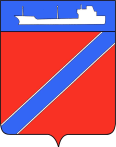 ПОСТАНОВЛЕНИЕАДМИНИСТРАЦИИ ТУАПСИНСКОГО ГОРОДСКОГО ПОСЕЛЕНИЯ               ТУАПСИНСКОГО РАЙОНА от  19.05.2021                                                                      №   380г. ТуапсеОб утверждении Положения о системах оповещения населения на территории Туапсинского городского поселения Туапсинского районаВ целях реализации подпункта «а» пункта 12 Основ государственной политики Российской Федерации в области гражданской обороны на период   до 2030 года, утвержденных Указом Президента Российской Федерации            от 20 декабря 2016 г. № 696, подпункта «е» пункта 13 Основ государственной политики Российской Федерации в области защиты населения и территорий     от чрезвычайных ситуаций на период до 2030 года, утвержденных Указом Президента Российской Федерации от 11 января 2018 г. № 12, и на основании распоряжения Правительства Российской Федерации от 25 октября 2003 г.       № 1544-р п о с т а н о в л я ю:Утвердить   Положение   о   системе    оповещения     населения    на территории Туапсинского городского поселения Туапсинского района согласно приложению 1.Утвердить Паспорт муниципальной системы оповещения населения Туапсинского городского поселения согласно приложению 2.Утвердить Зоны экстренного оповещения населения на территории Туапсинского городского поселения согласно приложению 3.4. Общему отделу администрации Туапсинского городского поселения  Туапсинского района (Кот А.И.) обнародовать настоящее постановление в установленном порядке.5. Контроль за выполнением настоящего постановления оставляю за собой.6. Постановление вступает в силу со дня его обнародования.Глава Туапсинскогогородского поселенияТуапсинского района                                                                 С.В. БондаренкоПоложение о системе оповещения населения на территории Туапсинского городского поселения Туапсинского районаОбщие положения1. Положение о системах оповещения населения (далее - Положение) разработано в соответствии с федеральными законами Российской Федерации от 21 декабря 1994 г. № 68-ФЗ "О защите населения и территорий от чрезвычайных ситуаций природного и техногенного характера" (далее - Федеральный закон № 68-ФЗ), от 12 февраля 1998 г. № 28-ФЗ "О гражданской обороне", от 7 июля 2003 г. № 126-ФЗ "О связи", от 26 февраля 1997 г. № 31-ФЗ "О мобилизационной подготовке и мобилизации в Российской Федерации",      от 6 октября 1999 г. № 184-ФЗ "Об общих принципах организации законодательных (представительных) и исполнительных органов государственной власти субъектов Российской Федерации", от 6 октября 2003 г. № 131-ФЗ "Об общих принципах организации местного самоуправления в Российской Федерации", от 21 июля 1997 г. № 116-ФЗ "О промышленной безопасности опасных производственных объектов", от 21 июля 1997 г. № 117-ФЗ "О безопасности гидротехнических сооружений", от 9 января 1996 г. № 3-ФЗ "О радиационной безопасности населения", Законом Российской Федерации от 27 декабря 1991 г. № 2124-1 "О средствах массовой информации", указами Президента Российской Федерации от 11 июля 2004 г. № 868 "Вопросы Министерства Российской Федерации по делам гражданской обороны, чрезвычайным ситуациям и ликвидации последствий стихийных бедствий", от 13 ноября 2012 г. № 1522 "О создании комплексной системы экстренного оповещения населения об угрозе возникновения или о возникновении чрезвычайных ситуаций", постановлениями Правительства Российской Федерации от 30 декабря 2003 г. № 794 "О единой государственной системе предупреждения и ликвидации чрезвычайных ситуаций", от 26 ноября 2007 г. № 804 "Об утверждении Положения о гражданской обороне в Российской Федерации", от 2 апреля 2020 г. № 417 "Об утверждении Правил поведения, обязательных для исполнения гражданами и организациями, при введении режима повышенной готовности или чрезвычайной ситуации", от 26 сентября 2016 г. № 969 "Об утверждении требований к функциональным свойствам технических средств обеспечения транспортной безопасности и Правил обязательной сертификации технических средств обеспечения транспортной безопасности", от 9 декабря 2014 г. № 1342 "О порядке оказания услуг телефонной связи", распоряжением Правительства Российской Федерации от 14 октября 2004 г. № 1327-р "Об организации обеспечения граждан информацией о чрезвычайных ситуациях и угрозе террористических актов с использованием современных технических средств массовой информации" для координации деятельности по выполнению мероприятий, направленных на создание и поддержание в состоянии постоянной готовности систем оповещения населения.2. Положение определяет назначение, задачи и требования к системам оповещения населения, порядок их задействования и поддержания в состоянии постоянной готовности.3. Оповещение населения о чрезвычайных ситуациях - это доведение до населения сигналов оповещения и экстренной информации об опасностях, возникающих при угрозе возникновения или возникновении чрезвычайных ситуаций природного и техногенного характера, а также при ведении военных действий или вследствие этих действий, о правилах поведения населения и необходимости проведения мероприятий по защите.Сигнал оповещения является командой для проведения мероприятий по гражданской обороне и защите населения от чрезвычайных ситуаций природного и техногенного характера органами управления и силами гражданской обороны и единой государственной системы предупреждения и ликвидации чрезвычайных ситуаций, а также для применения населением средств и способов защиты.Экстренная информация о фактических и прогнозируемых опасных природных явлениях и техногенных процессах, загрязнении окружающей среды, заболеваниях, которые могут угрожать жизни или здоровью граждан, а также правилах поведения и способах защиты незамедлительно передается по системе оповещения населения.4. Система оповещения населения включается в систему управления гражданской обороной (далее - ГО) и единой государственной системы предупреждения и ликвидации чрезвычайных ситуаций (далее - РСЧС), обеспечивающей доведение до населения, органов управления и сил ГО и РСЧС сигналов оповещения и (или) экстренной информации, и состоит из комбинации взаимодействующих элементов, состоящих из специальных программно-технических средств оповещения, средств комплексной системы экстренного оповещения населения, общероссийской комплексной системы информирования и оповещения населения в местах массового пребывания людей, громкоговорящих средств на подвижных объектах, мобильных и носимых средств оповещения, а также обеспечивающих ее функционирование каналов, линий связи и сетей передачи данных единой сети электросвязи Российской Федерации.5. Оповещение населения является одной из основных задач гражданской обороны, обеспечивающей своевременное доведение информации и сигналов оповещения с использованием региональная автоматизированная система централизованного оповещения (далее – РАСЦО). Система обеспечивает своевременную передачу информации и сигналов оповещения до населения в случае возникновения чрезвычайных ситуаций. Зона экстренного оповещения населения - это территория, подверженная риску возникновения быстроразвивающихся опасных природных явлений и техногенных процессов, представляющих непосредственную угрозу жизни и здоровью находящихся на ней людей.6. С целью информирования и оповещения населения в местах массового пребывания людей используются специализированные технические средства оповещения и информирования населения в местах массового пребывания людей.Специализированные технические средства оповещения и информирования населения в местах массового пребывания людей - это специально созданные технические устройства, осуществляющие прием, обработку и передачу аудио- и (или) аудиовизуальных, а также иных сообщений об угрозе возникновения, о возникновении чрезвычайных ситуаций и правилах поведения населения.7. Системы оповещения населения создаются на следующих уровнях функционирования РСЧС:на региональном уровне - региональная автоматизированная система централизованного оповещения (далее - региональная система оповещения);на муниципальном уровне - муниципальная автоматизированная система централизованного оповещения (далее - муниципальная система оповещения);на объектовом уровне - локальная система оповещения.Региональные системы оповещения создают органы государственной власти субъектов Российской Федерации.Муниципальные системы оповещения создают органы местного самоуправления.Локальные системы оповещения создают организации, эксплуатирующие опасные производственные объекты I и II классов опасности, особо радиационно опасные и ядерно опасные производства и объекты, последствия аварий на которых могут причинять вред жизни и здоровью населения, проживающего или осуществляющего хозяйственную деятельность в зонах воздействия поражающих факторов за пределами их территорий, гидротехнические сооружения чрезвычайно высокой опасности и гидротехнические сооружения высокой опасности.Организации оповещают работников организаций об угрозе возникновения или о возникновении чрезвычайных ситуаций, а также иных граждан, находящихся на территории организации.Границами зон действия региональной и муниципальной систем оповещения являются административные границы субъекта Российской Федерации и муниципального образования соответственно.Границами зоны действия локальной системы оповещения являются границы территории (зон) воздействия поражающих факторов, определяемых в соответствии с законодательством Российской Федерации, от аварий на опасных производственных объектах I и II классов опасности, особо радиационно опасных и ядерно опасных производствах и объектах, на гидротехнических сооружениях чрезвычайно высокой опасности и гидротехнических сооружениях высокой опасности, которые могут причинять вред жизни и здоровью населения, проживающего или осуществляющего хозяйственную деятельность за пределами их территорий (для гидротехнических сооружений чрезвычайно высокой опасности и гидротехнических сооружений высокой опасности - в нижнем бьефе, в зонах затопления на расстоянии до 6 км от объектов).8. Создание и поддержание в состоянии постоянной готовности систем оповещения населения является составной частью комплекса мероприятий, проводимых органами местного самоуправления и организациями по подготовке и ведению гражданской обороны, предупреждению и ликвидации чрезвычайных ситуаций природного и техногенного характера.II. Назначение и основные задачи систем оповещения населения1. Системы оповещения населения предназначены для обеспечения доведения сигналов оповещения и экстренной информации до населения, органов управления и сил ГО и РСЧС.2. Основной задачей региональной системы оповещения является обеспечение доведения сигналов оповещения и экстренной информации до:руководящего состава ГО и РСЧС субъекта Российской Федерации;органа, специально уполномоченного решать задачи гражданской обороны и задачи по предупреждению и ликвидации чрезвычайных ситуаций по субъекту Российской Федерации (далее - территориального органа МЧС России);органов, специально уполномоченных на решение задач в области защиты населения и территорий от чрезвычайных ситуаций и гражданской обороны при органах местного самоуправления;единых дежурно-диспетчерских служб муниципальных образований;сил ГО и РСЧС субъекта Российской Федерации;дежурных (дежурно-диспетчерских) служб организаций, перечисленных в пункте 7 настоящего Положения;людей, находящихся на территории соответствующего субъекта Российской Федерации.3. Основной задачей муниципальной системы оповещения является обеспечение доведения сигналов оповещения и экстренной информации до:руководящего состава ГО и звена территориальной подсистемы РСЧС муниципального образования;сил ГО и РСЧС муниципального образования;дежурных (дежурно-диспетчерских) служб организаций, перечисленных в пункте 7 Положения, и дежурных служб (руководителей) социально значимых объектов;людей, находящихся на территории соответствующего муниципального образования.4. Основной задачей локальной системы оповещения является обеспечение доведения сигналов оповещения и экстренной информации до:руководящего состава гражданской обороны и персонала организации, эксплуатирующей объект, производство, гидротехническое сооружение, перечисленные в пункте 7 настоящего Положения, объектового звена РСЧС;объектовых аварийно-спасательных формирований, в том числе специализированных;единых дежурно-диспетчерских служб муниципальных образований, попадающих в границы зоны действия локальной системы оповещения;руководителей и дежурных служб организаций, расположенных в границах зоны действия локальной системы оповещения;людей, находящихся в границах зоны действия локальной системы оповещения.5. Основной задачей КСЭОН является обеспечение доведения сигналов оповещения и экстренной информации до людей, находящихся в зонах экстренного оповещения населения, а также органов повседневного управления РСЧС соответствующего уровня.III. Порядок задействования систем оповещения населения1. Задействование по предназначению систем оповещения населения планируется и осуществляется в соответствии с положениями о системах оповещения населения, планами гражданской обороны и защиты населения (планами гражданской обороны) и планами действий по предупреждению и ликвидации чрезвычайных ситуаций.Положения о региональных, муниципальных и локальных системах оповещения разрабатываются в соответствии с настоящим Положением.2. Дежурные (дежурно-диспетчерские) службы органов повседневного управления РСЧС, получив в системе управления ГО и РСЧС сигналы оповещения и (или) экстренную информацию, подтверждают получение и немедленно доводят их до руководителей высших исполнительных органов государственной власти субъектов Российской Федерации, органов местного самоуправления, организаций (собственников объектов, производства, гидротехнического сооружения), на территории которых могут возникнуть или возникли чрезвычайные ситуации, а также органов управления и сил ГО и РСЧС соответствующего уровня.3. Решение на задействование региональных, муниципальных и локальных систем оповещения принимается соответственно:высшими должностными лицами субъектов Российской Федерации (руководителями высших исполнительных органов государственной власти субъектов Российской Федерации);руководителями органов местного самоуправления (главами местных администраций);руководителями организаций, перечисленных в пункте 7 настоящего Положения.Руководители ликвидации чрезвычайных ситуаций по согласованию с органами государственной власти субъектов Российской Федерации, органами местного самоуправления и организациями, на территориях которых возникла чрезвычайная ситуация, устанавливают границы зоны чрезвычайной ситуации, порядок и особенности действий по ее локализации, а также принимают решения по проведению аварийно-спасательных и других неотложных работ.КСЭОН задействуется в автоматическом режиме от систем мониторинга опасных природных явлений и техногенных процессов или в автоматизированном режиме по решению высшего должностного лица субъекта Российской Федерации (руководителя высшего исполнительного органа государственной власти субъекта Российской Федерации), руководителя органа местного самоуправления, организации (собственника объекта, производства, гидротехнического сооружения), в ведении которого находится соответствующая КСЭОН.4. Передача сигналов оповещения и экстренной информации, может осуществляться в автоматическом, автоматизированном либо ручном режимах функционирования систем оповещения населения.В автоматическом режиме функционирования системы оповещения населения включаются (запускаются) по заранее установленным программам при получении управляющих сигналов (команд) от систем оповещения населения вышестоящего уровня или непосредственно от систем мониторинга опасных природных явлений и техногенных процессов без участия соответствующих дежурных (дежурно-диспетчерских) служб, ответственных за включение (запуск) систем оповещения населения.В автоматизированном режиме функционирования включение (запуск) систем оповещения населения осуществляется соответствующими дежурными (дежурно-диспетчерским) службами, уполномоченными на включение (запуск) систем оповещения населения, с автоматизированных рабочих мест при поступлении установленных сигналов (команд) и распоряжений.В ручном режиме функционирования:уполномоченные дежурные (дежурно-диспетчерские) службы органов повседневного управления РСЧС осуществляют включение (запуск) оконечных средств оповещения непосредственно с мест их установки, а также направляют заявки операторам связи и (или) редакциям средств массовой информации на передачу сигналов оповещения и экстренной информации в соответствии с законодательством Российской Федерации;задействуются громкоговорящие средства на подвижных объектах, мобильные и носимые средства оповещения.Автоматический режим функционирования является основным для локальных систем оповещения и КСЭОН, при этом допускается функционирование данных систем оповещения в автоматизированном режиме.Основной режим функционирования региональных и муниципальных систем оповещения - автоматизированный.Приоритетный режим функционирования определяется положениями о системах оповещения населения, планами гражданской обороны и защиты населения (планами гражданской обороны) и планами действий по предупреждению и ликвидации чрезвычайных ситуаций.5. Передача сигналов оповещения и экстренной информации населению осуществляется подачей сигнала "ВНИМАНИЕ ВСЕМ!" путем включения сетей электрических, электронных сирен и мощных акустических систем длительностью до 3 минут с последующей передачей по сетям связи, в том числе сетям связи телерадиовещания, через радиовещательные и телевизионные передающие станции операторов связи и организаций телерадиовещания с перерывом вещательных программ аудио- и (или) аудиовизуальных сообщений длительностью не более 5 минут (для сетей связи подвижной радиотелефонной связи - сообщений объемом не более 134 символов русского алфавита, включая цифры, пробелы и знаки препинания).Сигналы оповещения и экстренная информации передаются непосредственно с рабочих мест дежурных (дежурно-диспетчерских) служб органов повседневного управления РСЧС.Допускается трехкратное повторение этих сообщений (для сетей подвижной радиотелефонной связи - повтор передачи сообщения осуществляется не ранее, чем закончится передача предыдущего сообщения).Типовые аудио- и аудиовизуальные, а также текстовые и графические сообщения населению о фактических и прогнозируемых чрезвычайных ситуациях готовятся заблаговременно постоянно действующими органами управления РСЧС совместно с органами повседневного управления РСЧС.6. Для обеспечения своевременной передачи населению сигналов оповещения и экстренной информации комплексно могут использоваться:- сети электрических, электронных сирен и мощных акустических систем;- сети проводного радиовещания;- сети уличной радиофикации;- сети кабельного телерадиовещания;- сети эфирного телерадиовещания;- сети подвижной радиотелефонной связи;- сети местной телефонной связи, в том числе таксофоны, предназначенные для оказания универсальных услуг телефонной связи с функцией оповещения;- сети связи операторов связи и ведомственные;- сети систем персонального радиовызова;- информационно-телекоммуникационная сеть "Интернет";- громкоговорящие средства на подвижных объектах, мобильные и носимые средства оповещения.7. Рассмотрение вопросов об организации оповещения населения и определении способов и сроков оповещения населения осуществляется комиссиями по предупреждению и ликвидации чрезвычайных ситуаций и обеспечению пожарной безопасности (далее - КЧС и ОПБ) соответствующего уровня.8. Порядок действий дежурных (дежурно-диспетчерских) служб органов повседневного управления РСЧС, а также операторов связи, телерадиовещательных организаций и редакций средств массовой информации при передаче сигналов оповещения и экстренной информации определяется действующим законодательством Российской Федерации и другими документами Федеральных органов исполнительной власти, субъектов Российской Федерации, муниципальных образований и организаций, перечисленных в пункте 7 настоящего Положения.9. Органы государственной власти субъектов Российской Федерации, органы местного самоуправления и организации, в ведении которых находятся системы оповещения населения, а также постоянно действующие органы управления РСЧС, органы повседневного управления РСЧС, операторы связи и редакции средств массовой информации проводят комплекс организационно-технических мероприятий по исключению несанкционированной передачи сигналов оповещения и экстренной информации.IV. Поддержание в готовности систем оповещения населения1. Поддержание региональных, муниципальных и локальных систем оповещения в готовности организуется и осуществляется органами государственной власти субъектов Российской Федерации, органами местного самоуправления и организациями, перечисленными в пункте 7 настоящего Положения, соответственно.2. Готовность систем оповещения населения достигается:наличием актуализированных нормативных актов в области создания, поддержания в состоянии постоянной готовности и задействования систем оповещения населения;наличием дежурного (дежурно-диспетчерского) персонала, ответственного за включение (запуск) системы оповещения населения, и уровнем его профессиональной подготовки;наличием технического обслуживающего персонала, отвечающего за поддержание в готовности технических средств оповещения, и уровнем его профессиональной подготовки;наличием, исправностью и соответствием проектно-сметной документации на систему оповещения населения технических средств оповещения;готовностью сетей связи операторов связи, студий вещания и редакций средств массовой информации к обеспечению передачи сигналов оповещения и (или) экстренной информации;регулярным проведением проверок готовности систем оповещения населения;своевременным эксплуатационно-техническим обслуживанием, ремонтом неисправных и заменой выслуживших установленный эксплуатационный ресурс технических средств оповещения;наличием, соответствием законодательству Российской Федерации и обеспечением готовности к использованию резервов средств оповещения;своевременным проведением мероприятий по созданию, в том числе совершенствованию, систем оповещения населения.3. С целью контроля за поддержанием в готовности систем оповещения населения организуются и проводятся следующие виды проверок:комплексные проверки готовности систем оповещения населения с включением оконечных средств оповещения и доведением проверочных сигналов и информации до населения;технические проверки готовности к задействованию систем оповещения населения без включения оконечных средств оповещения населения.В субъекте Российской Федерации при проведении комплексной проверки готовности систем оповещения населения проверке подлежат региональная, все муниципальные системы оповещения и КСЭОН.Комплексные проверки готовности региональной, муниципальных систем оповещения и КСЭОН проводятся два раза в год комиссией в составе представителей постоянно действующих органов управления РСЧС и органов повседневного управления РСЧС регионального и муниципального уровней, а также операторов связи, организаций, осуществляющих телерадиовещание, вещателей (при наличии филиала и (или) представительства на территории соответствующего субъекта Российской Федерации, муниципального образования), задействуемых при оповещении населения, при этом включение оконечных средств оповещения и доведение проверочных сигналов и информации до населения осуществляется в дневное время в первую среду марта и октября.По решению КЧС и ОПБ соответствующего уровня могут проводиться дополнительные комплексные проверки готовности региональной, муниципальных систем оповещения и КСЭОН при этом перерыв трансляции телеканалов (радиоканалов) возможен только по согласованию с вещателями.Комплексные проверки готовности локальной системы оповещения проводятся во взаимодействии с органами местного самоуправления не реже одного раза в год комиссией из числа должностных лиц организации.Замещение сигнала телеканала (радиоканала) вещателя в ходе комплексной проверки системы оповещения населения возможно только проверочным сигналом "Техническая проверка".В ходе работы комиссий проверяется выполнение всех требований настоящего Положения, а также положений о региональных, муниципальных и локальных системах оповещения соответственно.По результатам комплексной проверки готовности системы оповещения населения оформляется акт, в котором отражаются проверенные вопросы, выявленные недостатки, предложения по их своевременному устранению и оценка готовности системы оповещения населения, определяемая в соответствии с приложением N 3 к настоящему Положению, а также уточняется паспорт системы оповещения населения.Технические проверки готовности к задействованию региональных, муниципальных, локальных систем оповещения и КСЭОН проводятся без включения оконечных средств оповещения и замещения сигналов телеканалов (радиоканалов) вещателей дежурными (дежурно-диспетчерскими) службами органов повседневного управления РСЧС, организации путем передачи проверочного сигнала и речевого сообщения "Техническая проверка" с периодичностью не реже одного раза в сутки, при этом передача пользователям услугами связи (на пользовательское оборудование (оконечное оборудование), а также выпуск в эфир (публикация) редакциями средств массовой информации проверочного сигнала "Техническая проверка" не производится.Перед проведением всех проверок в обязательном порядке проводится комплекс организационно-технических мероприятий с целью исключения несанкционированного запуска систем оповещения населения.Перерыв вещательных программ при выступлении высших должностных лиц страны, передаче сообщений о важных государственных событиях, экстренных сообщениях в области защиты населения и территорий от чрезвычайных ситуаций природного и техногенного характера в ходе проведения проверок систем оповещения населения не допускается.4. Для обеспечения оповещения максимального количества людей, попавших в зону чрезвычайной ситуации, в том числе на территориях, неохваченных автоматизированными системами централизованного оповещения, создается резерв технических средств оповещения (стационарных и мобильных).Номенклатура, объем, порядок создания и использования устанавливаются создающими резерв технических средств оповещения органами государственной власти субъектов Российской Федерации, органами местного самоуправления, организациями.5. Требования, изложенные в приложении N 1 к настоящему Положению, должны быть выполнены в ходе планирования и осуществления строительства новой либо совершенствования действующей системы оповещения населения.Вывод из эксплуатации действующей системы оповещения населения осуществляется по окончанию эксплуатационного ресурса технических средств этой системы оповещения населения, завершения ее модернизации (реконструкции) и ввода в эксплуатацию новой системы оповещения населения.6. Порядок создания, в том числе совершенствования, систем оповещения населения определяется положениями о региональных, муниципальных и локальных системах оповещения соответственно.Начальник МКУ  Туапсинскогогородского поселения«Управление по делам ГО и ЧС»                                                       А.С. КротовПоложение о системе оповещения населения на территории Туапсинского городского поселения Туапсинского районаОбщие положения1. Положение о системах оповещения населения (далее - Положение) разработано в соответствии с федеральными законами Российской Федерации от 21 декабря 1994 г. № 68-ФЗ "О защите населения и территорий от чрезвычайных ситуаций природного и техногенного характера" (далее - Федеральный закон № 68-ФЗ), от 12 февраля 1998 г. № 28-ФЗ "О гражданской обороне", от 7 июля 2003 г. № 126-ФЗ "О связи", от 26 февраля 1997 г. № 31-ФЗ "О мобилизационной подготовке и мобилизации в Российской Федерации",      от 6 октября 1999 г. № 184-ФЗ "Об общих принципах организации законодательных (представительных) и исполнительных органов государственной власти субъектов Российской Федерации", от 6 октября 2003 г. № 131-ФЗ "Об общих принципах организации местного самоуправления в Российской Федерации", от 21 июля 1997 г. № 116-ФЗ "О промышленной безопасности опасных производственных объектов", от 21 июля 1997 г. № 117-ФЗ "О безопасности гидротехнических сооружений", от 9 января 1996 г. № 3-ФЗ "О радиационной безопасности населения", Законом Российской Федерации от 27 декабря 1991 г. № 2124-1 "О средствах массовой информации", указами Президента Российской Федерации от 11 июля 2004 г. № 868 "Вопросы Министерства Российской Федерации по делам гражданской обороны, чрезвычайным ситуациям и ликвидации последствий стихийных бедствий", от 13 ноября 2012 г. № 1522 "О создании комплексной системы экстренного оповещения населения об угрозе возникновения или о возникновении чрезвычайных ситуаций", постановлениями Правительства Российской Федерации от 30 декабря 2003 г. № 794 "О единой государственной системе предупреждения и ликвидации чрезвычайных ситуаций", от 26 ноября 2007 г. № 804 "Об утверждении Положения о гражданской обороне в Российской Федерации", от 2 апреля 2020 г. № 417 "Об утверждении Правил поведения, обязательных для исполнения гражданами и организациями, при введении режима повышенной готовности или чрезвычайной ситуации", от 26 сентября 2016 г. № 969 "Об утверждении требований к функциональным свойствам технических средств обеспечения транспортной безопасности и Правил обязательной сертификации технических средств обеспечения транспортной безопасности", от 9 декабря 2014 г. № 1342 "О порядке оказания услуг телефонной связи", распоряжением Правительства Российской Федерации от 14 октября 2004 г. № 1327-р "Об организации обеспечения граждан информацией о чрезвычайных ситуациях и угрозе террористических актов с использованием современных технических средств массовой информации" для координации деятельности по выполнению мероприятий, направленных на создание и поддержание в состоянии постоянной готовности систем оповещения населения.2. Положение определяет назначение, задачи и требования к системам оповещения населения, порядок их задействования и поддержания в состоянии постоянной готовности.3. Оповещение населения о чрезвычайных ситуациях - это доведение до населения сигналов оповещения и экстренной информации об опасностях, возникающих при угрозе возникновения или возникновении чрезвычайных ситуаций природного и техногенного характера, а также при ведении военных действий или вследствие этих действий, о правилах поведения населения и необходимости проведения мероприятий по защите.Сигнал оповещения является командой для проведения мероприятий по гражданской обороне и защите населения от чрезвычайных ситуаций природного и техногенного характера органами управления и силами гражданской обороны и единой государственной системы предупреждения и ликвидации чрезвычайных ситуаций, а также для применения населением средств и способов защиты.Экстренная информация о фактических и прогнозируемых опасных природных явлениях и техногенных процессах, загрязнении окружающей среды, заболеваниях, которые могут угрожать жизни или здоровью граждан, а также правилах поведения и способах защиты незамедлительно передается по системе оповещения населения.4. Система оповещения населения включается в систему управления гражданской обороной (далее - ГО) и единой государственной системы предупреждения и ликвидации чрезвычайных ситуаций (далее - РСЧС), обеспечивающей доведение до населения, органов управления и сил ГО и РСЧС сигналов оповещения и (или) экстренной информации, и состоит из комбинации взаимодействующих элементов, состоящих из специальных программно-технических средств оповещения, средств комплексной системы экстренного оповещения населения, общероссийской комплексной системы информирования и оповещения населения в местах массового пребывания людей, громкоговорящих средств на подвижных объектах, мобильных и носимых средств оповещения, а также обеспечивающих ее функционирование каналов, линий связи и сетей передачи данных единой сети электросвязи Российской Федерации.5. Оповещение населения является одной из основных задач гражданской обороны, обеспечивающей своевременное доведение информации и сигналов оповещения с использованием региональная автоматизированная система централизованного оповещения (далее – РАСЦО). Система обеспечивает своевременную передачу информации и сигналов оповещения до населения в случае возникновения чрезвычайных ситуаций. Зона экстренного оповещения населения - это территория, подверженная риску возникновения быстроразвивающихся опасных природных явлений и техногенных процессов, представляющих непосредственную угрозу жизни и здоровью находящихся на ней людей.6. С целью информирования и оповещения населения в местах массового пребывания людей используются специализированные технические средства оповещения и информирования населения в местах массового пребывания людей.Специализированные технические средства оповещения и информирования населения в местах массового пребывания людей - это специально созданные технические устройства, осуществляющие прием, обработку и передачу аудио- и (или) аудиовизуальных, а также иных сообщений об угрозе возникновения, о возникновении чрезвычайных ситуаций и правилах поведения населения.7. Системы оповещения населения создаются на следующих уровнях функционирования РСЧС:на региональном уровне - региональная автоматизированная система централизованного оповещения (далее - региональная система оповещения);на муниципальном уровне - муниципальная автоматизированная система централизованного оповещения (далее - муниципальная система оповещения);на объектовом уровне - локальная система оповещения.Региональные системы оповещения создают органы государственной власти субъектов Российской Федерации.Муниципальные системы оповещения создают органы местного самоуправления.Локальные системы оповещения создают организации, эксплуатирующие опасные производственные объекты I и II классов опасности, особо радиационно опасные и ядерно опасные производства и объекты, последствия аварий на которых могут причинять вред жизни и здоровью населения, проживающего или осуществляющего хозяйственную деятельность в зонах воздействия поражающих факторов за пределами их территорий, гидротехнические сооружения чрезвычайно высокой опасности и гидротехнические сооружения высокой опасности.Организации оповещают работников организаций об угрозе возникновения или о возникновении чрезвычайных ситуаций, а также иных граждан, находящихся на территории организации.Границами зон действия региональной и муниципальной систем оповещения являются административные границы субъекта Российской Федерации и муниципального образования соответственно.Границами зоны действия локальной системы оповещения являются границы территории (зон) воздействия поражающих факторов, определяемых в соответствии с законодательством Российской Федерации, от аварий на опасных производственных объектах I и II классов опасности, особо радиационно опасных и ядерно опасных производствах и объектах, на гидротехнических сооружениях чрезвычайно высокой опасности и гидротехнических сооружениях высокой опасности, которые могут причинять вред жизни и здоровью населения, проживающего или осуществляющего хозяйственную деятельность за пределами их территорий (для гидротехнических сооружений чрезвычайно высокой опасности и гидротехнических сооружений высокой опасности - в нижнем бьефе, в зонах затопления на расстоянии до 6 км от объектов).8. Создание и поддержание в состоянии постоянной готовности систем оповещения населения является составной частью комплекса мероприятий, проводимых органами местного самоуправления и организациями по подготовке и ведению гражданской обороны, предупреждению и ликвидации чрезвычайных ситуаций природного и техногенного характера.II. Назначение и основные задачи систем оповещения населения1. Системы оповещения населения предназначены для обеспечения доведения сигналов оповещения и экстренной информации до населения, органов управления и сил ГО и РСЧС.2. Основной задачей региональной системы оповещения является обеспечение доведения сигналов оповещения и экстренной информации до:руководящего состава ГО и РСЧС субъекта Российской Федерации;органа, специально уполномоченного решать задачи гражданской обороны и задачи по предупреждению и ликвидации чрезвычайных ситуаций по субъекту Российской Федерации (далее - территориального органа МЧС России);органов, специально уполномоченных на решение задач в области защиты населения и территорий от чрезвычайных ситуаций и гражданской обороны при органах местного самоуправления;единых дежурно-диспетчерских служб муниципальных образований;сил ГО и РСЧС субъекта Российской Федерации;дежурных (дежурно-диспетчерских) служб организаций, перечисленных в пункте 7 настоящего Положения;людей, находящихся на территории соответствующего субъекта Российской Федерации.3. Основной задачей муниципальной системы оповещения является обеспечение доведения сигналов оповещения и экстренной информации до:руководящего состава ГО и звена территориальной подсистемы РСЧС муниципального образования;сил ГО и РСЧС муниципального образования;дежурных (дежурно-диспетчерских) служб организаций, перечисленных в пункте 7 Положения, и дежурных служб (руководителей) социально значимых объектов;людей, находящихся на территории соответствующего муниципального образования.4. Основной задачей локальной системы оповещения является обеспечение доведения сигналов оповещения и экстренной информации до:руководящего состава гражданской обороны и персонала организации, эксплуатирующей объект, производство, гидротехническое сооружение, перечисленные в пункте 7 настоящего Положения, объектового звена РСЧС;объектовых аварийно-спасательных формирований, в том числе специализированных;единых дежурно-диспетчерских служб муниципальных образований, попадающих в границы зоны действия локальной системы оповещения;руководителей и дежурных служб организаций, расположенных в границах зоны действия локальной системы оповещения;людей, находящихся в границах зоны действия локальной системы оповещения.5. Основной задачей КСЭОН является обеспечение доведения сигналов оповещения и экстренной информации до людей, находящихся в зонах экстренного оповещения населения, а также органов повседневного управления РСЧС соответствующего уровня.III. Порядок задействования систем оповещения населения1. Задействование по предназначению систем оповещения населения планируется и осуществляется в соответствии с положениями о системах оповещения населения, планами гражданской обороны и защиты населения (планами гражданской обороны) и планами действий по предупреждению и ликвидации чрезвычайных ситуаций.Положения о региональных, муниципальных и локальных системах оповещения разрабатываются в соответствии с настоящим Положением.2. Дежурные (дежурно-диспетчерские) службы органов повседневного управления РСЧС, получив в системе управления ГО и РСЧС сигналы оповещения и (или) экстренную информацию, подтверждают получение и немедленно доводят их до руководителей высших исполнительных органов государственной власти субъектов Российской Федерации, органов местного самоуправления, организаций (собственников объектов, производства, гидротехнического сооружения), на территории которых могут возникнуть или возникли чрезвычайные ситуации, а также органов управления и сил ГО и РСЧС соответствующего уровня.3. Решение на задействование региональных, муниципальных и локальных систем оповещения принимается соответственно:высшими должностными лицами субъектов Российской Федерации (руководителями высших исполнительных органов государственной власти субъектов Российской Федерации);руководителями органов местного самоуправления (главами местных администраций);руководителями организаций, перечисленных в пункте 7 настоящего Положения.Руководители ликвидации чрезвычайных ситуаций по согласованию с органами государственной власти субъектов Российской Федерации, органами местного самоуправления и организациями, на территориях которых возникла чрезвычайная ситуация, устанавливают границы зоны чрезвычайной ситуации, порядок и особенности действий по ее локализации, а также принимают решения по проведению аварийно-спасательных и других неотложных работ.КСЭОН задействуется в автоматическом режиме от систем мониторинга опасных природных явлений и техногенных процессов или в автоматизированном режиме по решению высшего должностного лица субъекта Российской Федерации (руководителя высшего исполнительного органа государственной власти субъекта Российской Федерации), руководителя органа местного самоуправления, организации (собственника объекта, производства, гидротехнического сооружения), в ведении которого находится соответствующая КСЭОН.4. Передача сигналов оповещения и экстренной информации, может осуществляться в автоматическом, автоматизированном либо ручном режимах функционирования систем оповещения населения.В автоматическом режиме функционирования системы оповещения населения включаются (запускаются) по заранее установленным программам при получении управляющих сигналов (команд) от систем оповещения населения вышестоящего уровня или непосредственно от систем мониторинга опасных природных явлений и техногенных процессов без участия соответствующих дежурных (дежурно-диспетчерских) служб, ответственных за включение (запуск) систем оповещения населения.В автоматизированном режиме функционирования включение (запуск) систем оповещения населения осуществляется соответствующими дежурными (дежурно-диспетчерским) службами, уполномоченными на включение (запуск) систем оповещения населения, с автоматизированных рабочих мест при поступлении установленных сигналов (команд) и распоряжений.В ручном режиме функционирования:уполномоченные дежурные (дежурно-диспетчерские) службы органов повседневного управления РСЧС осуществляют включение (запуск) оконечных средств оповещения непосредственно с мест их установки, а также направляют заявки операторам связи и (или) редакциям средств массовой информации на передачу сигналов оповещения и экстренной информации в соответствии с законодательством Российской Федерации;задействуются громкоговорящие средства на подвижных объектах, мобильные и носимые средства оповещения.Автоматический режим функционирования является основным для локальных систем оповещения и КСЭОН, при этом допускается функционирование данных систем оповещения в автоматизированном режиме.Основной режим функционирования региональных и муниципальных систем оповещения - автоматизированный.Приоритетный режим функционирования определяется положениями о системах оповещения населения, планами гражданской обороны и защиты населения (планами гражданской обороны) и планами действий по предупреждению и ликвидации чрезвычайных ситуаций.5. Передача сигналов оповещения и экстренной информации населению осуществляется подачей сигнала "ВНИМАНИЕ ВСЕМ!" путем включения сетей электрических, электронных сирен и мощных акустических систем длительностью до 3 минут с последующей передачей по сетям связи, в том числе сетям связи телерадиовещания, через радиовещательные и телевизионные передающие станции операторов связи и организаций телерадиовещания с перерывом вещательных программ аудио- и (или) аудиовизуальных сообщений длительностью не более 5 минут (для сетей связи подвижной радиотелефонной связи - сообщений объемом не более 134 символов русского алфавита, включая цифры, пробелы и знаки препинания).Сигналы оповещения и экстренная информации передаются непосредственно с рабочих мест дежурных (дежурно-диспетчерских) служб органов повседневного управления РСЧС.Допускается трехкратное повторение этих сообщений (для сетей подвижной радиотелефонной связи - повтор передачи сообщения осуществляется не ранее, чем закончится передача предыдущего сообщения).Типовые аудио- и аудиовизуальные, а также текстовые и графические сообщения населению о фактических и прогнозируемых чрезвычайных ситуациях готовятся заблаговременно постоянно действующими органами управления РСЧС совместно с органами повседневного управления РСЧС.6. Для обеспечения своевременной передачи населению сигналов оповещения и экстренной информации комплексно могут использоваться:- сети электрических, электронных сирен и мощных акустических систем;- сети проводного радиовещания;- сети уличной радиофикации;- сети кабельного телерадиовещания;- сети эфирного телерадиовещания;- сети подвижной радиотелефонной связи;- сети местной телефонной связи, в том числе таксофоны, предназначенные для оказания универсальных услуг телефонной связи с функцией оповещения;- сети связи операторов связи и ведомственные;- сети систем персонального радиовызова;- информационно-телекоммуникационная сеть "Интернет";- громкоговорящие средства на подвижных объектах, мобильные и носимые средства оповещения.7. Рассмотрение вопросов об организации оповещения населения и определении способов и сроков оповещения населения осуществляется комиссиями по предупреждению и ликвидации чрезвычайных ситуаций и обеспечению пожарной безопасности (далее - КЧС и ОПБ) соответствующего уровня.8. Порядок действий дежурных (дежурно-диспетчерских) служб органов повседневного управления РСЧС, а также операторов связи, телерадиовещательных организаций и редакций средств массовой информации при передаче сигналов оповещения и экстренной информации определяется действующим законодательством Российской Федерации и другими документами Федеральных органов исполнительной власти, субъектов Российской Федерации, муниципальных образований и организаций, перечисленных в пункте 7 настоящего Положения.9. Органы государственной власти субъектов Российской Федерации, органы местного самоуправления и организации, в ведении которых находятся системы оповещения населения, а также постоянно действующие органы управления РСЧС, органы повседневного управления РСЧС, операторы связи и редакции средств массовой информации проводят комплекс организационно-технических мероприятий по исключению несанкционированной передачи сигналов оповещения и экстренной информации.IV. Поддержание в готовности систем оповещения населения1. Поддержание региональных, муниципальных и локальных систем оповещения в готовности организуется и осуществляется органами государственной власти субъектов Российской Федерации, органами местного самоуправления и организациями, перечисленными в пункте 7 настоящего Положения, соответственно.2. Готовность систем оповещения населения достигается:наличием актуализированных нормативных актов в области создания, поддержания в состоянии постоянной готовности и задействования систем оповещения населения;наличием дежурного (дежурно-диспетчерского) персонала, ответственного за включение (запуск) системы оповещения населения, и уровнем его профессиональной подготовки;наличием технического обслуживающего персонала, отвечающего за поддержание в готовности технических средств оповещения, и уровнем его профессиональной подготовки;наличием, исправностью и соответствием проектно-сметной документации на систему оповещения населения технических средств оповещения;готовностью сетей связи операторов связи, студий вещания и редакций средств массовой информации к обеспечению передачи сигналов оповещения и (или) экстренной информации;регулярным проведением проверок готовности систем оповещения населения;своевременным эксплуатационно-техническим обслуживанием, ремонтом неисправных и заменой выслуживших установленный эксплуатационный ресурс технических средств оповещения;наличием, соответствием законодательству Российской Федерации и обеспечением готовности к использованию резервов средств оповещения;своевременным проведением мероприятий по созданию, в том числе совершенствованию, систем оповещения населения.3. С целью контроля за поддержанием в готовности систем оповещения населения организуются и проводятся следующие виды проверок:комплексные проверки готовности систем оповещения населения с включением оконечных средств оповещения и доведением проверочных сигналов и информации до населения;технические проверки готовности к задействованию систем оповещения населения без включения оконечных средств оповещения населения.В субъекте Российской Федерации при проведении комплексной проверки готовности систем оповещения населения проверке подлежат региональная, все муниципальные системы оповещения и КСЭОН.Комплексные проверки готовности региональной, муниципальных систем оповещения и КСЭОН проводятся два раза в год комиссией в составе представителей постоянно действующих органов управления РСЧС и органов повседневного управления РСЧС регионального и муниципального уровней, а также операторов связи, организаций, осуществляющих телерадиовещание, вещателей (при наличии филиала и (или) представительства на территории соответствующего субъекта Российской Федерации, муниципального образования), задействуемых при оповещении населения, при этом включение оконечных средств оповещения и доведение проверочных сигналов и информации до населения осуществляется в дневное время в первую среду марта и октября.По решению КЧС и ОПБ соответствующего уровня могут проводиться дополнительные комплексные проверки готовности региональной, муниципальных систем оповещения и КСЭОН при этом перерыв трансляции телеканалов (радиоканалов) возможен только по согласованию с вещателями.Комплексные проверки готовности локальной системы оповещения проводятся во взаимодействии с органами местного самоуправления не реже одного раза в год комиссией из числа должностных лиц организации.Замещение сигнала телеканала (радиоканала) вещателя в ходе комплексной проверки системы оповещения населения возможно только проверочным сигналом "Техническая проверка".В ходе работы комиссий проверяется выполнение всех требований настоящего Положения, а также положений о региональных, муниципальных и локальных системах оповещения соответственно.По результатам комплексной проверки готовности системы оповещения населения оформляется акт, в котором отражаются проверенные вопросы, выявленные недостатки, предложения по их своевременному устранению и оценка готовности системы оповещения населения, определяемая в соответствии с приложением N 3 к настоящему Положению, а также уточняется паспорт системы оповещения населения.Технические проверки готовности к задействованию региональных, муниципальных, локальных систем оповещения и КСЭОН проводятся без включения оконечных средств оповещения и замещения сигналов телеканалов (радиоканалов) вещателей дежурными (дежурно-диспетчерскими) службами органов повседневного управления РСЧС, организации путем передачи проверочного сигнала и речевого сообщения "Техническая проверка" с периодичностью не реже одного раза в сутки, при этом передача пользователям услугами связи (на пользовательское оборудование (оконечное оборудование), а также выпуск в эфир (публикация) редакциями средств массовой информации проверочного сигнала "Техническая проверка" не производится.Перед проведением всех проверок в обязательном порядке проводится комплекс организационно-технических мероприятий с целью исключения несанкционированного запуска систем оповещения населения.Перерыв вещательных программ при выступлении высших должностных лиц страны, передаче сообщений о важных государственных событиях, экстренных сообщениях в области защиты населения и территорий от чрезвычайных ситуаций природного и техногенного характера в ходе проведения проверок систем оповещения населения не допускается.4. Для обеспечения оповещения максимального количества людей, попавших в зону чрезвычайной ситуации, в том числе на территориях, неохваченных автоматизированными системами централизованного оповещения, создается резерв технических средств оповещения (стационарных и мобильных).Номенклатура, объем, порядок создания и использования устанавливаются создающими резерв технических средств оповещения органами государственной власти субъектов Российской Федерации, органами местного самоуправления, организациями.5. Требования, изложенные в приложении N 1 к настоящему Положению, должны быть выполнены в ходе планирования и осуществления строительства новой либо совершенствования действующей системы оповещения населения.Вывод из эксплуатации действующей системы оповещения населения осуществляется по окончанию эксплуатационного ресурса технических средств этой системы оповещения населения, завершения ее модернизации (реконструкции) и ввода в эксплуатацию новой системы оповещения населения.6. Порядок создания, в том числе совершенствования, систем оповещения населения определяется положениями о региональных, муниципальных и локальных системах оповещения соответственно.          Начальник МКУ  Туапсинского          городского поселения«Управление по делам ГО и ЧС»                                                                                                              А.С. Кротов                                                                Приложение  3                                                               УТВЕРЖДЕНЫпостановлением администрацииТуапсинского городского поселения                                                              от 19.05.2021 г.  №  380Зоны экстренного оповещения населения на территории Туапсинского городского поселенияул. Армавирская, ул. Б. Хмельницкого, № 36 по ул. Б. Хмельницкого, № 61ул. Гагарина, ул. Герцена, ул. Деповская, № 7 по ул. Деповская, № 27,ул. Интернациональная,ул. Кадошская, ул. Калараша, ул. Кирова, ул. Коммунистическая, ул. К. Либкнехта, ул. Ленских рабочих, ул. Московская, № 3 по ул. Московская, № 17ул. Набережная,ул. Новороссийское шоссе, № 12,ул. Новицкого, № 18 по ул. Новицкого, № 97,ул. Пархоменко, ул. Подгорная, ул. Приречная, № 2 по ул. Приречная, № 4,ул. Р. Люксембург, пер. Самарский, ул. Спинова, ул. Спинова, ул. Судоремонтников, пер. Уральский,ул. Фурманова, № 1 по  ул. Фурманова, № 3,ул. Харьковская.Начальник МКУ Туапсинскогогородского поселения«Управление по делам ГО и ЧС»					       А.С. КротовПриложение 1УТВЕРЖДЕНОпостановлением администрацииТуапсинского городского поселения Туапсинского районаот  19.05.2021 г.  №  380Приложение 2УТВЕРЖДЕНОпостановлением администрацииТуапсинского городского поселения Туапсинского районаот 19.05.2021 г.   №  380